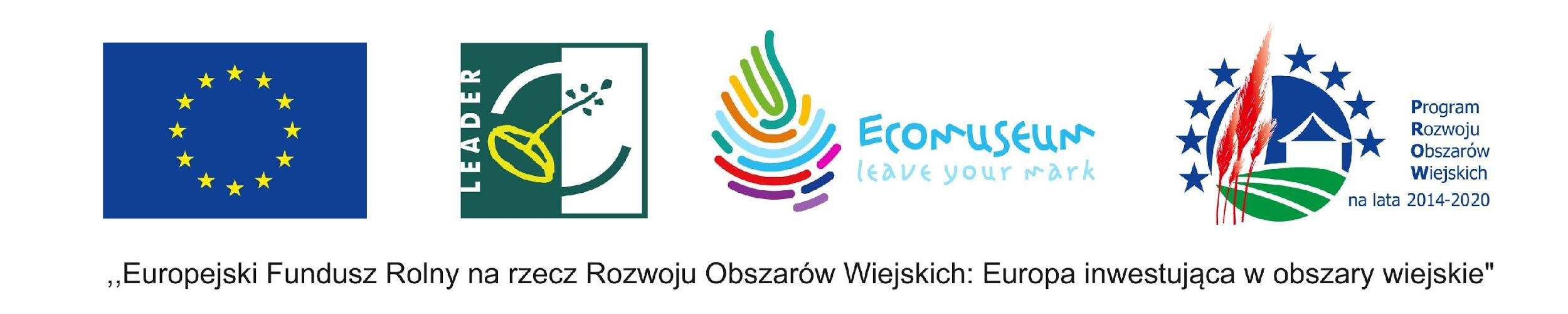 Szablon do tworzenia produktu turystycznego, który będzie elementem pakietu turystycznego (produkt może być elementem w dwóch lub trzech pakietach turystycznych)Nr pakietu I, II, III, IV, V*/partner 1, 2, 3, 4, 5 ,6*/*Niepotrzebne skreślićProponowane pakiety turystyczne Stowarzyszenia “Lider Pojezierza”:Pakiet pradziejowy (okres megalitów, kurhanów, osad wczesnosłowiańskich - budowle starsze niż piramidy egipskie do czasów naszej ery przed powstaniem państwa polskiego)Zakony i Kościoły Pojezierza (stare kościoły, zabudowania klasztorne, tradycja klasztorna). To pakiet związany z zakonami ich tajemniczością, budowlami zakonnymi i legendami. Zakony - Cystersi, Templariusze, Joannici. Ich budowle nadal słynna z ukrytych skarbów oraz legendami. Parki, drzewa, lasy Pakiet związany z naturą, przestrzenią, jaka tworzy natura oraz powrót do ogrodów przydworskich, ogrodów i parków tworzonych przez ludzi oraz naturalnych stworzonych przez przyrodę.  Parki przydworskie, ogrody, parki krajobrazowe, parki narodowe, pomniki przyrody, atrakcyjne przyrodnicze obrazyOdnajdywanie ciekawych kolekcji przyrodniczych, promowanie bioróżnorodności i wysp przyrodniczych roślin rzadko spotykanych.  Kolej na „Wspomnienia pary” (stare budynki kolejowe, dworce, trasy rowerowe prowadzone na torowiskach, muzea kolejnictwa, tradycje kolejarskie, parowozy, lokomotywy spalinowe) Powrót do przeszłości. Para, jako napęd lokomotyw, ale przede wszystkim napęd gospodarczy XIX wieku. Idea maszyny parowej. Najprostsze urządzenia. Historia i nowoczesność. Czy to już koniec epoki pary? A co będzie jak zabraknie prądu, paliw …?  Historie dworców i wież ciśnień. Stare formy przetwórstwa lokalnego (browary, winnice, gorzelnie, folwarki i młyny, masarnie, mleczarnie i przetwórstwo mleczarskie, suszarnie, spichlerze) Historia przetwórstwa lokalnego sięga czasów dawnych i tych współczesnych, praktykowanych przez nasze babcie, przekazywane z pokolenia na pokolenie. Ale to nie tylko przetwórstwo samo w sobie to również miejsca przetwórstwa, owiane legendami i historią ludzi, którzy poświęcili kawał swojego życia w tych obiektach.  Część I 
(do wypełnienia indywidualnie dla każdego planowanego produktu)Część II
(do wspólnego wypełnienia podczas warsztatów).Część IIIKoncepcja ostateczna pakietu turystycznego w ramach operacji „Marka turystyczna – sieć ekomuzea”
(do wspólnego wypracowania podczas warsztatów/konsultacji).KONCEPCJA WSTĘPNA PRODUKTU TURYSTYCZNEGOKONCEPCJA WSTĘPNA PRODUKTU TURYSTYCZNEGOTyp produktu turystycznego 
- robocza nazwa:Charakter produktu
- pobyty bierne (odpoczynek), pobyty aktywne (zwiedzanie), zabawa, edukacja, rehabilitacja, inne, – jakie?Czas trwania 
pobyty jednodniowe, weekendowe, tygodniowe, dłuższe, – jakie? Preferowane terminy
 - sezony: wiosna, lato, jesień, zima, całoroczne, 
- inne, – jakie?Planowani odbiorcy
- jakie grupy turystówObecna pojemność turystyczna dla produktu
- liczba turystów, mogących skorzystać z oferty 
w jednym czasieInne przydatne informacjeINWENTARYZACJA ZASOBÓWINWENTARYZACJA ZASOBÓWINWENTARYZACJA ZASOBÓWINWENTARYZACJA ZASOBÓWINWENTARYZACJA ZASOBÓWINWENTARYZACJA ZASOBÓWINWENTARYZACJA ZASOBÓWINWENTARYZACJA ZASOBÓWPrzedmiot inwentaryzacji
(w kontekście planowanego produktu)Przedmiot inwentaryzacji
(w kontekście planowanego produktu)Przedmiot inwentaryzacji
(w kontekście planowanego produktu)Przedmiot inwentaryzacji
(w kontekście planowanego produktu)Posiadane - dostępne
(wykorzystane do tworzenia planowanego produktu)Posiadane - dostępne
(wykorzystane do tworzenia planowanego produktu)Posiadane - dostępne
(wykorzystane do tworzenia planowanego produktu)Poszukiwane – oczekiwane (niezbędne do pozyskania w celu stworzenia planowanego produktu)AtrakcjeAtrakcjeAtrakcjeAtrakcjeAtrakcjeAtrakcjeAtrakcjeAtrakcjenaturalne 
(stworzone przez przyrodę)naturalne 
(stworzone przez przyrodę)naturalne 
(stworzone przez przyrodę)naturalne 
(stworzone przez przyrodę)antropogeniczne (stworzone przez człowieka)antropogeniczne (stworzone przez człowieka)antropogeniczne (stworzone przez człowieka)antropogeniczne (stworzone przez człowieka)kulturowekulturowekulturowekulturowespołecznespołecznespołecznespołecznereligijnereligijnereligijnereligijnesportowesportowesportowesportoweInne, – jakie? Inne, – jakie? Inne, – jakie? Inne, – jakie? InfrastrukturaInfrastrukturaInfrastrukturaInfrastrukturaInfrastrukturaInfrastrukturaInfrastrukturaInfrastrukturabaza noclegowabaza noclegowabaza noclegowabaza noclegowabaza gastronomicznabaza gastronomicznabaza gastronomicznabaza gastronomicznatransport (dojazd)transport (dojazd)transport (dojazd)transport (dojazd)szlaki turystyczneszlaki turystyczneszlaki turystyczneszlaki turystycznewypożyczalnie sprzętu turystycznegowypożyczalnie sprzętu turystycznegowypożyczalnie sprzętu turystycznegowypożyczalnie sprzętu turystycznegoinfrastruktura handlowa infrastruktura handlowa infrastruktura handlowa infrastruktura handlowa usługi i serwis dla turystówusługi i serwis dla turystówusługi i serwis dla turystówusługi i serwis dla turystówkadra – przewodnicy, animatorzy,kadra – przewodnicy, animatorzy,kadra – przewodnicy, animatorzy,kadra – przewodnicy, animatorzy,informacja turystycznainformacja turystycznainformacja turystycznainformacja turystycznaorganizatorzy turystyki (lokalni touroperatorzy)organizatorzy turystyki (lokalni touroperatorzy)organizatorzy turystyki (lokalni touroperatorzy)organizatorzy turystyki (lokalni touroperatorzy)inne przydatne, – jakie?inne przydatne, – jakie?inne przydatne, – jakie?inne przydatne, – jakie?Zasoby dodatkoweZasoby dodatkoweZasoby dodatkoweZasoby dodatkoweZasoby dodatkoweZasoby dodatkoweZasoby dodatkoweZasoby dodatkowedostępny sprzętdostępny sprzętdostępny sprzętdostępny sprzętmapy, przewodniki, mapy, przewodniki, mapy, przewodniki, mapy, przewodniki, pamiątki, gadżetypamiątki, gadżetypamiątki, gadżetypamiątki, gadżetyprodukty regionalneprodukty regionalneprodukty regionalneprodukty regionalnezorganizowane formy współpracyzorganizowane formy współpracyzorganizowane formy współpracyzorganizowane formy współpracyLokalne Organizacje Turystyczne Lokalne Organizacje Turystyczne Lokalne Organizacje Turystyczne Lokalne Organizacje Turystyczne inne, – jakie? inne, – jakie? inne, – jakie? inne, – jakie? Odbiorcy - turyściOdbiorcy - turyściOdbiorcy - turyściOdbiorcy - turyściOdbiorcy - turyściOdbiorcy - turyściOdbiorcy - turyściOdbiorcy - turyściOdbiorcy - turyścidzieci i młodzież szkolna
(szkoły podstawowe)dzieci i młodzież szkolna
(szkoły podstawowe)dzieci i młodzież szkolna
(szkoły podstawowe)dzieci i młodzież szkolna
(szkoły podstawowe)młodzież (szkoły średnie) młodzież (szkoły średnie) młodzież (szkoły średnie) młodzież (szkoły średnie) studencistudencistudencistudencimałżeństwa z małymi dziećmimałżeństwa z małymi dziećmimałżeństwa z małymi dziećmimałżeństwa z małymi dziećmirodziny z dziećmi w wieku szkolnymrodziny z dziećmi w wieku szkolnymrodziny z dziećmi w wieku szkolnymrodziny z dziećmi w wieku szkolnymrodziny bez dziecirodziny bez dziecirodziny bez dziecirodziny bez dzieciseniorzyseniorzyseniorzyseniorzyosoby 
z niepełnosprawnościamiosoby 
z niepełnosprawnościamiosoby 
z niepełnosprawnościamiosoby 
z niepełnosprawnościamiturysta biznesowyturysta biznesowyturysta biznesowyturysta biznesowysportowcysportowcysportowcysportowcyinne grupy odbiorców, – jakie?inne grupy odbiorców, – jakie?inne grupy odbiorców, – jakie?inne grupy odbiorców, – jakie?Korzyści dla poszczególnych grup beneficjentówKorzyści dla poszczególnych grup beneficjentówKorzyści dla poszczególnych grup beneficjentówKorzyści dla poszczególnych grup beneficjentówKorzyści dla poszczególnych grup beneficjentówKorzyści dla poszczególnych grup beneficjentówDla klientów
(korzystających z produktu)Dla klientów
(korzystających z produktu)Dla klientów
(korzystających z produktu)Dla producentów 
(producentów, ofertodawców, twórców produktu)Dla producentów 
(producentów, ofertodawców, twórców produktu)Dla producentów 
(producentów, ofertodawców, twórców produktu)Dla społeczności lokalnych 
(w miejscu lokalizacji produktu)Dla społeczności lokalnych 
(w miejscu lokalizacji produktu)Dla społeczności lokalnych 
(w miejscu lokalizacji produktu)Dla władz lokalnych (w miejscu lokalizacji produktu)Dla władz lokalnych (w miejscu lokalizacji produktu)Dla władz lokalnych (w miejscu lokalizacji produktu)Analiza SWOT dla planowanego produktu turystycznego Analiza SWOT dla planowanego produktu turystycznego Silne strony – Atuty - MożliwościSłabe strony - Słabości ………..………..………..………..………..………..Szanse - OkazjeZagrożenia - Niebezpieczeństwa………..………..………..………..………..………..STRUKTURA PRODUKTU TURYSTYCZNEGOSTRUKTURA PRODUKTU TURYSTYCZNEGORdzeń produktuRdzeń produktukorzyść podstawowa 
– główny cel przyjazdu turystyProdukt RzeczywistyProdukt RzeczywistyAtrakcjeInfrastrukturaZasoby dodatkoweInneProdukt PoszerzonyProdukt PoszerzonyAtrakcjeInfrastrukturaZasoby dodatkoweInneProdukt PotencjalnyProdukt PotencjalnyAtrakcjeInfrastrukturaZasoby dodatkoweInneSegmentacja klientów dla produktu turystycznegoSegmentacja klientów dla produktu turystycznegoSegmentacja klientów dla produktu turystycznegoKryteria segmentacjiNazwa segmentu docelowego
(liczba segmentów wg własnego uznania – im więcej tym lepiej)Nazwa segmentu docelowego
(liczba segmentów wg własnego uznania – im więcej tym lepiej)Kryteria segmentacjiSegment I………………………………………Segment II………………………………………WiekDochódMiejsce zamieszkaniaOczekiwane korzyściMotywy przyjazduWymaganiaInne dodatkowe kryteria wynikające ze specyfiki produktu 
-wg własnego uznania Inne dodatkowe kryteria wynikające ze specyfiki produktu 
-wg własnego uznania Inne dodatkowe kryteria wynikające ze specyfiki produktu 
-wg własnego uznania 